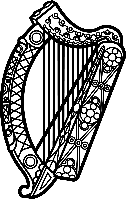 Statement of Ireland 42nd session of the UPR Working Group Review of the Republic of Peru25 January 2023Ireland welcomes the delegation of the Republic of Peru and thanks it for its presentation today.Ireland acknowledges the Republic of Peru’s efforts to protect Human Rights Defenders through inclusion in the National Plan on Human Rights and the creation of the Inter-Institutional Mechanism for the Protection of Human Rights Defenders, and encourages further progress in implementation.Ireland is concerned by allegations of excessive use of force by law enforcement officials in response to ongoing political protests and regrets the resulting deaths and injuries. We are also alarmed by reports of violence against, and arbitrary detention of, those taking part in public demonstrations, particularly children. Ireland recommends Peru:Ensure prompt, impartial and effective investigations into deaths resulting from participation in political protests and access to justice for victims.Adopt measures to improve oversight mechanisms of the security forces to ensure the protection and respect of the right to freedom of peaceful assembly for all, including children.We wish the Republic of Peru every success in this UPR cycle. Thank you.